Publicado en Madrid el 10/06/2021 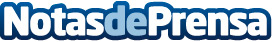 Nace Digital Money Global un proyecto que promete revolucionar el mundo de las finanzas digitalesDigital Money Global es un sistema de banca descentralizada que brindará soluciones financieras bajo tecnología blockchainDatos de contacto:Michael Eugene A. HaerensNota de prensa publicada en: https://www.notasdeprensa.es/nace-digital-money-global-un-proyecto-que_1 Categorias: Internacional Finanzas Emprendedores E-Commerce http://www.notasdeprensa.es